РОССИЙСКАЯ ФЕДЕРАЦИЯКАРАЧАЕВО-ЧЕРКЕССКАЯ РЕСПУБЛИКАУСТЬ-ДЖЕГУТИНСКИЙ МУНИЦИПАЛЬНЫЙ  РАЙОНМУНИЦИПАЛЬНОЕ БЮДЖЕТНОЕ ОБЩЕОБРАЗОВАТЕЛЬНОЕ УЧРЕЖДЕНИЕ«СРЕДНЯЯ ОБЩЕОБРАЗОВАТЕЛЬНАЯ ШКОЛАим. Ю.К. КАРАКЕТОВА  а. ЭЛЬТАРКАЧ»369321, РФ, КЧР, Усть-Джегутинский муниципальный район, а. Эльтаркач, ул.Р.Гочияева 1, sosheltar@mail.ru Тел/факс(887875)46-2-42Информацияо численности обучающихся по программе ООП СОО.В  10-11  классах  в 2021-2022 учебном году  обучается 6 учащихся.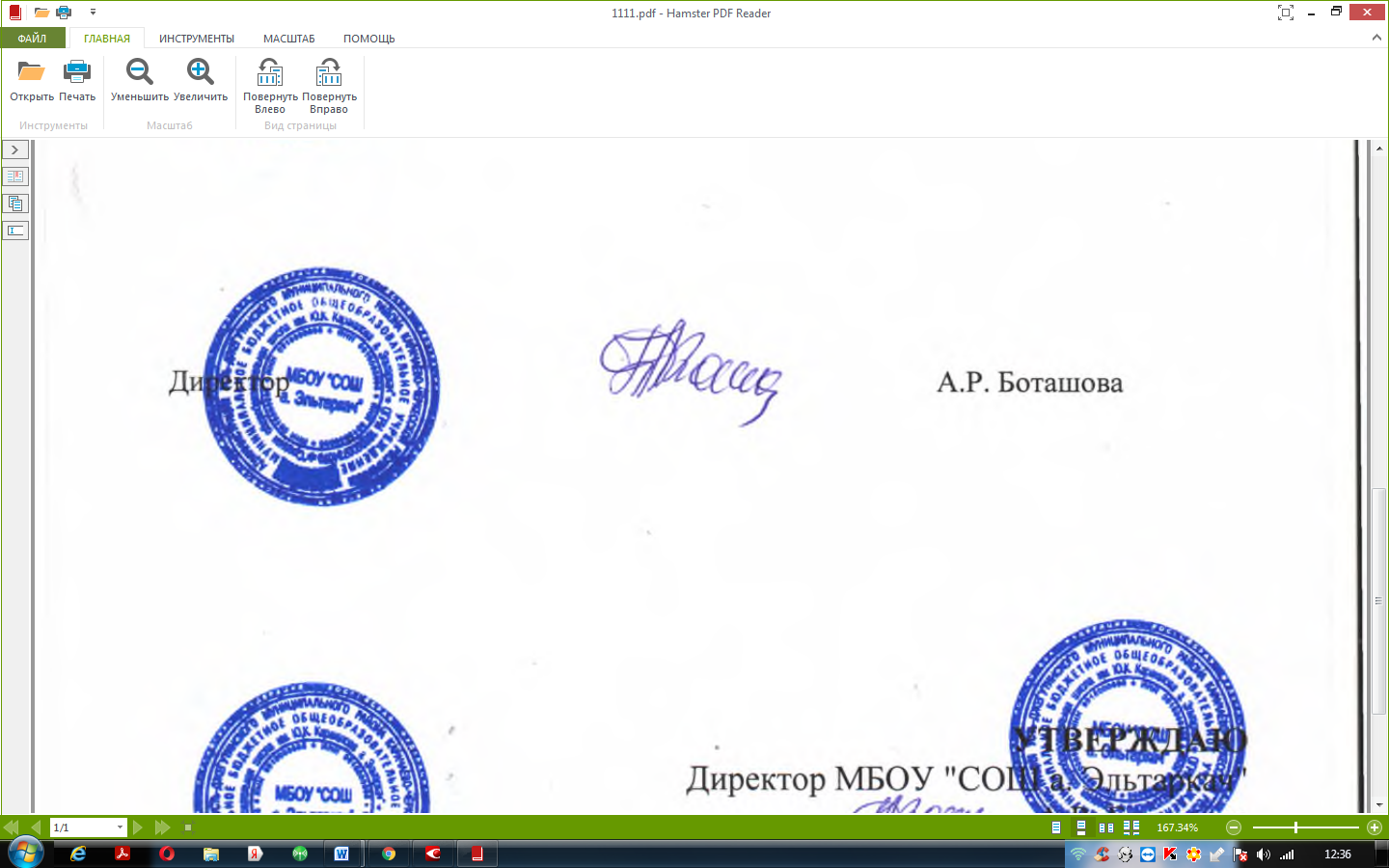 